Rutherford:Nom: Ernest Rutherford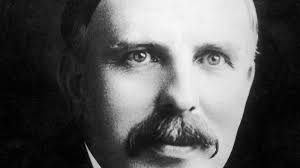 Nationalité: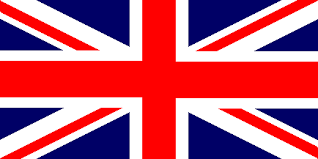 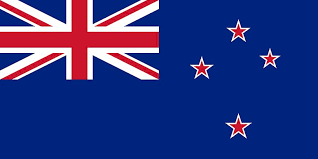 Temps:1871-1937Découverte: Physique Nucléaire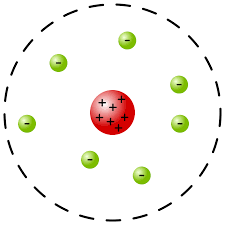 